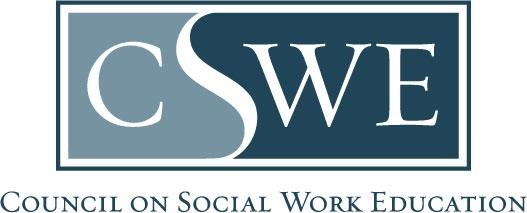 Board of Accreditation (BOA) Department of Social Work Accreditation (DOSWA) Baccalaureate and Master’s Social Work Program AccreditationTimetable for Candidate Programs June 2026 – June 2028 Agenda | Retroactive Accreditation to Fall 2025Choosing a Timetable:Begin the candidacy planning process by identifying when the program plans to admit its first students into its social work program (if it is intended that these students would be under the program’s retroactive accreditation). This will assist in determining the academic year in which the program will plan to be granted candidacy status, which then determines which timetables to follow. Once a timetable is chosen by a program, it is suggested that the program review the activities, dates, and submission instructions to determine the steps necessary to be eligible for the selected timetable. Note: The program can plan for a certain agenda, however assignment to an agenda is not guaranteed. A maximum of ten (10) programs are reviewed for a Candidacy decision at each Board of Accreditation (BOA) meeting. Once ten (10) pre-candidate programs are assigned to a BOA meeting agenda, the subsequent programs will automatically be assigned to the next available BOA meeting agenda (per policy 5.3 Assignment to a BOA Meeting Agenda in the Accreditation Policy Handbook).Timetable to Pre-Candidacy StatusTimetable to Candidacy StatusTimetable to 2nd Year of Candidacy StatusTimetable to Initial AccreditationActivity or DocumentDateSubmission InstructionsProgram attends Drop-In Group Consultations with CSWE Staff (optional)Every two (2) weeksN/AProgram prepares to submit Candidacy Eligibility Application: Institutional approval and supportsRegional accrediting body approval (if applicable)Appropriate state, district, or territory-level higher education authority approval (if applicable)Prior to submitting the Candidacy Eligibility ApplicationN/AReview the Faculty Hiring Grid for more information.Prior to submitting the Candidacy Eligibility ApplicationN/AProgram submits Candidacy Eligibility Application On a rolling basis* *At least 30 days prior to planned submission of the program’s Benchmark 1 documents for staff approvalThe program emails the application to accreditation@cswe.orgProgram submits Candidacy Eligibility Fee On a rolling basis* *Candidacy eligibility fee must be received prior to candidacy eligibility application approvalFollow directions on the Candidacy Eligibility ApplicationDirect fee or invoice questions to feesaccred@cswe.orgCSWE staff approves Candidacy Eligibility ApplicationWithin 30 days of submissionN/AAt least two (2) full-time faculty hired with principal assignment (51% or more) to the program that is seeking candidacy, with a start date no later than 30 days prior to candidacy visit 1The program director role hired, with a start date no later than 30 days prior to candidacy visit 1The field director role hired, with a start date no later than 30 days prior to candidacy visit 1See Faculty Hiring Grid for more informationPrior to submitting the Benchmark 1 for Staff ApprovalN/AProgram submits Benchmark 1 documents for staff approval (Volumes 1, 2, and 3) using the Required Benchmark 1 Template for Volume 1 and using the 2022 Interpretation Guide to provide guidance for developing clear and concise written compliance narrativesOn a rolling basis* *Submitting the document 6-months in advance (March 1, 2025) is a best-practice, not a required due date.The program emails the application to the Director of Accreditation OperationsCSWE staff review and provide iterative feedback on Benchmark 1 until approvalCSWE staff approve Benchmark 1 and places program on an agenda for Candidacy ReviewProgram is granted Pre-Candidacy statusProgram is added to the Directory of Accredited ProgramsProgram is assigned an Accreditation SpecialistOn a rolling basis* *First 10 Benchmark 1 documents approved by September 1, 2025, are placed on June 2026 BOA Agenda for candidacy review with a retroactive accreditation date of Fall 2025. (Next 10 Benchmark 1 documents approved are placed on October 2026 BOA Agenda, which has a retroactive accreditation date of Fall 2026)N/AActivity or DocumentDateSubmission InstructionsCSWE invoices program for the Candidacy Visit 1 Fee via emailSeptember 1, 2025N/AThe program pays the Candidacy Visit 1 feeNo later than October 1, 2025Direct fee or invoice questions to feesaccred@cswe.orgCSWE Staff assigns a BOA member for Candidacy Visit 1No later than October 1, 2025N/AProgram contacts BOA member visitor to begin planning per policy 5.9 Candidacy Visits 1, 2, & 3 in the Accreditation Policy HandbookWithin 2 weeks of visitor assignmentN/AProgram and visitor select a visit date and program documents date to CSWE per policy 5.9 Candidacy Visits 1, 2, & 3 in the Accreditation Policy HandbookNo later than 30 days prior to the candidacy visitProgram submits the Candidacy Visit Date LogThe program’s primary contact confirms visit arrangements such as travel plans, hotel accommodations, and workspace requirements in the hotel and on campus (for in-person visits) with the visitor per policy 5.9 Candidacy Visits 1, 2, & 3 in the Accreditation Policy HandbookNo later than 30 days prior to the candidacy visitN/APrograms reviewed under the 2022 EPAS submit: Benchmark 1 documents for BOA review (Volumes 1, 2, and 3) using the Required Benchmark 1 Template for Volume 1No less than 30 days prior to the candidacy visitThe program emails the 3 Benchmark 1 documents to the BOA member visitor and the program’s CSWE accreditation specialistPrograms reviewed under the 2015 EPAS submit: Benchmark 1 documents for BOA review (Benchmark 1 Review Brief, and Volumes 1, 2, and 3) using the Optional Benchmark 1 Template for Volume 1No less than 30 days prior to the candidacy visitThe program emails the 4 Benchmark 1 documents to the BOA member visitor and the program’s CSWE accreditation specialistThe program’s primary contact and visitor jointly finalize the candidacy visit schedule per policy 5.9 Candidacy Visits 1, 2, & 3 in the Accreditation Policy HandbookNo less than 1-week prior to the visitN/ACandidacy Visit 1 occurs For more information candidacy visits, review policy 5.9 Candidacy Visits 1, 2, & 3 in the Accreditation Policy HandbookBetween December 1, 2025 – February 28, 2026N/ABOA Member Visitor submits theCandidacy Visit Report per policy 5.10 Candidacy Visits 1, 2, & 3 Reports in the Accreditation Policy HandbookWithin 2 weeks of the last day of the visitThe BOA visitor e-mails visit report to the program’s CSWE accreditation specialist to review, finalize, and forward to the programProgram responds to the Candidacy Visit Report policy 5.11 Program Response to the Candidacy Visits 1, 2, & 3 in the Accreditation Policy HandbookWithin 2 weeks of receiving the Candidacy Visit Report The program e-mails the Program Response to the program’s CSWE accreditation specialistBOA reviews the program’s Benchmark 1, Candidacy Visit Report, and Program Response to make a candidacy decisionDecision types are detailed in policy 5.12 BOA Benchmark 1 Decisions in the Accreditation Policy HandbookJune 2026 BOA MeetingN/AAll BOA letters are issued 30-days after the meetingJuly 2026N/AActivity or DocumentDateSubmission InstructionsCSWE invoices program for the Candidacy Visit 2 Fee via emailJuly 1, 2026N/AThe program pays the Candidacy Visit 2 feeNo later than September 1, 2026Direct fee or invoice questions to feesaccred@cswe.orgCSWE Staff assigns a BOA member for Candidacy Visit 2No later than October 1, 2026N/AProgram contacts BOA member visitor to begin planning per policy 5.9 Candidacy Visits 1, 2, & 3 in the Accreditation Policy HandbookWithin 2 weeks of visitor assignmentN/AProgram and visitor select a visit date and program documents date to CSWE per policy 5.9 Candidacy Visits 1, 2, & 3 in the Accreditation Policy HandbookNo later than 30 days prior to the candidacy visitProgram submits the Candidacy Visit Date LogThe program’s primary contact confirms visit arrangements such as travel plans, hotel accommodations, and workspace requirements in the hotel and on campus (for in-person visits) with the visitor per policy 5.9 Candidacy Visits 1, 2, & 3 in the Accreditation Policy HandbookNo later than 30 days prior to the candidacy visitN/APrograms reviewed under the 2022 EPAS submit: Benchmark 2 documents for BOA review (Volumes 1, 2, and 3) using the Required Benchmark 1 Template for Volume 1No less than 30 days prior to the candidacy visitThe program emails the 3 Benchmark 2 documents to the BOA member visitor and the program’s CSWE accreditation specialist.Programs reviewed under the 2015 EPAS submit: Benchmark 2 documents for BOA review (Benchmark 1 Review Brief, and Volumes 1, 2, and 3) using the Optional Benchmark 1 Template for Volume 1No less than 30 days prior to the candidacy visitThe program emails the 4 Benchmark 2 documents to the BOA member visitor and the program’s CSWE accreditation specialistThe program’s primary contact and visitor jointly finalize the candidacy visit schedule per policy 5.9 Candidacy Visits 1, 2, & 3 in the Accreditation Policy HandbookNo less than 1-week prior to the visitN/ACandidacy Visit 2 occurs For more information candidacy visits, review policy 5.9 Candidacy Visits 1, 2, & 3 in the Accreditation Policy HandbookBetween December 1, 2026 – February 28, 2027N/ABOA Member Visitor submits theCandidacy Visit Report per policy 5.10 Candidacy Visits 1, 2, & 3 Reports in the Accreditation Policy HandbookWithin 2 weeks of the last day of the visitThe BOA visitor e-mails visit report to the program’s CSWE accreditation specialist to review, finalize, and forward to the programProgram responds to the Candidacy Visit Report policy 5.11 Program Response to the Candidacy Visits 1, 2, & 3 in the Accreditation Policy HandbookWithin 2 weeks of receiving the Candidacy Visit Report The program e-mails the Program Response to the program’s CSWE accreditation specialistBOA reviews the program’s Benchmark 2, Candidacy Visit Report, and Program Response to make a candidacy decisionDecision types are detailed in policy 5.13 BOA Benchmark 2 Decisions in the Accreditation Policy HandbookJune 2027 BOA MeetingN/AAll BOA letters are issued 30-days after the meetingJuly 2027N/AActivity or DocumentDateSubmission InstructionsProgram submits Initial Accreditation Eligibility ApplicationJuly 1, 2027The program e-mails application to accreditation@cswe.orgCSWE invoices program for the Initial Accreditation Fee via emailNovember 1, 2027N/AThe program pays the Initial Accreditation feeNo later than November 15, 2027Direct fee or invoice questions to feesaccred@cswe.orgCSWE Staff assigns a BOA member for Candidacy Visit 3No later than October 1, 2027N/AProgram contacts BOA member visitor to begin planning per policy 5.9 Candidacy Visits 1, 2, & 3 in the Accreditation Policy HandbookWithin 2 weeks of visitor assignmentN/AProgram and visitor select a visit date and program documents date to CSWE per policy 5.9 Candidacy Visits 1, 2, & 3 in the Accreditation Policy HandbookNo later than 30 days prior to the candidacy visitProgram submits the Candidacy Visit Date LogThe program’s primary contact confirms visit arrangements such as travel plans, hotel accommodations, and workspace requirements in the hotel and on campus (for in-person visits) with the visitor per policy 5.9 Candidacy Visits 1, 2, & 3 in the Accreditation Policy HandbookNo later than 30 days prior to the candidacy visitN/APrograms reviewed under the 2022 EPAS submit: Benchmark 3 documents for BOA review (Volumes 1, 2, and 3) using the Required Benchmark 1 Template for Volume 1No less than 30 days prior to the candidacy visitThe program emails the 3 Benchmark 3 documents to the BOA member visitor and the program’s CSWE accreditation specialistPrograms reviewed under the 2015 EPAS submit: Benchmark 3 documents for BOA review (Benchmark 1 Review Brief, and Volumes 1, 2, and 3) using the Optional Benchmark 1 Template for Volume 1No less than 30 days prior to the candidacy visitThe program emails the 4 Benchmark 3 documents to the BOA member visitor and the program’s CSWE accreditation specialistThe program’s primary contact and visitor jointly finalize the candidacy visit schedule per policy 5.9 Candidacy Visits 1, 2, & 3 in the Accreditation Policy HandbookNo less than 1-week prior to the visitN/ACandidacy Visit 3 occurs For more information candidacy visits, review policy 5.9 Candidacy Visits 1, 2, & 3 in the Accreditation Policy HandbookBetween December 1, 2027 – February 29, 2028N/ABOA Member Visitor submits theCandidacy Visit Report per policy 5.10 Candidacy Visits 1, 2, & 3 Reports in the Accreditation Policy HandbookWithin 2 weeks of the last day of the visitThe BOA visitor e-mails visit report to the program’s CSWE accreditation specialist to review, finalize, and forward to the program.Program responds to the Candidacy Visit Report policy 5.11 Program Response to the Candidacy Visits 1, 2, & 3 in the Accreditation Policy HandbookWithin 2 weeks of receiving the Candidacy Visit Report The program e-mails the Program Response to the program’s CSWE accreditation specialistBOA reviews the program’s Benchmark 3, Candidacy Visit Report, and Program Response to make a candidacy decisionDecision types are detailed in policy 5.14 BOA Benchmark 3/Initial Accreditation Decisions in the Accreditation Policy Handbook June 2028 BOA MeetingN/AAll BOA letters are issued 30-days after the meetingJuly 2028N/A